Your recent request for information is replicated below, together with our response.I am writing to request information under the Freedom of Information Act for the purpose of journalistic research. My request pertains to the occurrence of fake calls received by your force. Specifically, I seek the following information for the years 2021, 2022, and 2023:1. The total number of fake calls received by Police Scotland each day during the specified period.2. A detailed breakdown of the content or nature of these fake calls.3. A city-wise breakdown of the number of fake calls received in Scotland.Unfortunately, I estimate that it would cost well in excess of the current FOI cost threshold of £600 to process your request.  I am therefore refusing to provide the information sought in terms of section 12(1) of the Act - Excessive Cost of Compliance.To explain, Police Scotland do not categorise calls as; fake, hoax etc.  We would have to review all incident logs to establish circumstances.If you require any further assistance, please contact us quoting the reference above.You can request a review of this response within the next 40 working days by email or by letter (Information Management - FOI, Police Scotland, Clyde Gateway, 2 French Street, Dalmarnock, G40 4EH).  Requests must include the reason for your dissatisfaction.If you remain dissatisfied following our review response, you can appeal to the Office of the Scottish Information Commissioner (OSIC) within 6 months - online, by email or by letter (OSIC, Kinburn Castle, Doubledykes Road, St Andrews, KY16 9DS).Following an OSIC appeal, you can appeal to the Court of Session on a point of law only. This response will be added to our Disclosure Log in seven days' time.Every effort has been taken to ensure our response is as accessible as possible. If you require this response to be provided in an alternative format, please let us know.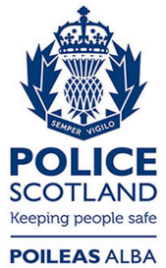 Freedom of Information ResponseOur reference:  FOI 24-0144Responded to:  01 February 2024